המרכז לסייבר משפט ומדיניות (CCLP) בשיתוף היחידה להזדהות ויישומים ביומטריים במערך הסייבר הלאומי פונים לקהל הסטודנטים לתארים מתקדמים במסלול מחקרי בקול קורא לתמיכה בהשתתפות בקורס הקיץ 17th international Summer school for Advanced Studies on biometric for secure authentication: Biometrics, Forensics and Identity for Human-Centered Applications אשר יערך ב-Alghero באיטליה בתחילת חודש יוני 2020.רקעהמרכז לסייבר משפט ומדיניות CCLP))המרכז לסייבר משפט ומדיניות הוקם בינואר 2017 כמיזם משותף של אוניברסיטת חיפה ומערך הסייבר הלאומי. המרכז נועד לקדם מחקר רב-תחומי פורץ דרך ולעודד דיון ציבורי במדיניות סייבר בישראל ובעולם. ייחודו של המרכז בהיותו מוקד אינטרדיסציפלינרי המאגד חוקרים מומחים בהיבטים שונים של סייבר ומדיניות, המתמחים במשפט, מדעי המחשב, תקשורת, סוציולוגיה, מערכות מידע, ניהול, מדעי המדינה, פילוסופיה ותחומי נוספים. המחקר עוסק בחקר טכנולוגיות סייבר, השלכות סייבר על תפקיד המדינה, סייבר וזכויות משפטיות, סייבר, חברה וכלכלה, ואתגרי סייבר במשפט הבינ"ל. פרטים נוספים באתר המרכז – cyber.haifa.ac.il.בשיתוף עם היחידה להזדהות ויישומים ביומטריים במערך הסייבר הלאומי, המרכז מעוניין להביא לכלל מימוש את הערך המוסף הגלום בקרב המדענים, החוקרים, היזמים ואנשי הפיתוח בישראל ולסייע להם במימוש יצירת "מנועי צמיחה" בתחום הזיהוי הביומטרי אשר יקדמו את ישראל למעמד של מדינה מובילה בתחום.לפיכך, בחרנו לקדם השתתפות של סטודנטים ישראליים לתארים מתקדמים במסלול מחקרי בקורס: 17th International Summer School for Advanced Studies on Biometrics for Secure Authentication: Biometrics, Forensics, and Identity for Human-Centered Applications קורס זה, המתקיים כבר שש עשרה שנה ברציפות, מאורגן בשיתוף אוניברסיטתUniss , איטליה, גופים המקדמים מחקרים וחדשנות בתחומים מדעיים וטכנולוגיים וכן ארגונים אירופאים העוסקים בתחום היישומים הביומטריים כגון: המועצה הביומטרית של IEEE, האיגוד האירופי לביומטריה, ו EUROSIP - האיגוד האירופאי לעיבוד אותות.הקורס, עוקב מקרוב אחר ההתקדמות המדעית והטכנולוגית בתחום הביומטריה ומהווה את חוד החנית בתחום. מטרתו, להציע העשרה עדכנית, פורצת דרך, מקיפה ומרוכזת בתחום הביומטריה. במסגרת הקורס, יועברו תכנים תיאורטיים ומדעיים בתחום האימות והזיהוי הביומטרי וכן יישומים בתחומים מגוונים. יתרה מזאת, בקורס ישולבו מפגשים מעשיים מתוך הבנה שאלו יאפשרו הבנה טובה יותר של הפוטנציאל הגלום בטכנולוגיות הביומטריות הקיימות כיום.פרטים נוספים על בית הספר ניתן למצוא ב-http://biometrics.uniss.it.במסגרת קול קורא זה, אנו מציעים מספר מלגות לסטודנטים, כאשר כל מלגה תכלול הוצאות בגין השתתפות בקורס (הכולל אירוח מלא) והוצאות כרטיס טיסה עד סך כולל של 10,000 ש"ח למשתתף/ת. כ-1,000 אירו מסך התמיכה תוענק ע"י בית הספר עצמו (אליו יש להרשם ולהגיש מועמדות למלגה מיד עם קבלת התוצאות).דרישות הסףרשאים להגיש בקשות לקול הקורא מועמדים אשר עומדים בכל תנאי הסף להלן:המועמד/ת חייב/ת להיות תושב/ת מדינת ישראל, המתגורר/ת בה דרך קבע.המועמד/ת חייב/ת להיות סטודנט/ית מן המניין לתואר שני מחקרי או תואר שלישי בתחום המדעים המדויקים, ההנדסה, או תחום ידע רלוונטי אחר קשור במוסד אקדמי מוכר על ידי המל"ג.תהליך המיון ואמות המידה המלאות להערכת הבקשות מפורטים להלן בסעיף ה'. המסמכים הנדרשיםהבקשה תכלול:טופס בקשה (מצורף למסמך זה) וזמין באתר האינטרנט של מרכז המחקר (CCLP)קורות חיים של המועמד/תאישור לימודים עדכני מהמוסד האקדמיגיליון ציונים עדכני במידה ויש – הצעת מחקר, מאמרים ופרסומים (בתחום הביומטריה או בתחומים רלוונטיים אחרים) ו/או פטנטים שהמועמד/ת שותף/פה בהם. כמו-כן, אם למועמד יש יכולת להציג פוסטר בתחום הביומטרי במהלך הקורס, מומלץ לצרף את הנושא של הפוסטר (או המחקר עליו הוא יתבסס, או הפוסטר עצמו).הסבר קצר המתאר את הקשר בין המועמד ותחום הביומטריה ו/או את המטרה לשמה מבקש המועמד לצאת לקורס. ההסבר יכול להיות בטופס הבקשה המצ"ב או כמכתב נפרד.מומלץ לצרף מכתב המלצה מהמנחה של המועמד המסביר את זיקת המועמד לקורס (המנחה רשאי לשלוח את מכתב ההמלצה בנפרד, ובלבד שזה יגיע לפני המועד האחרון להגשה).הגשת הבקשותהגשת מועמדות תעשה במייל עד לתאריך 9.3.2020 בשעה 13:00 בצהריים. כתובת המייל למשלוח הקבצים הינה cyber@univ.haifa.ac.il. בקשות אשר יגיעו באיחור יידחו על הסף.לאחר קבלת הבקשה, ישלח דואר אלקטרוני להגשת הבקשה. יודגש כי מייל האישור מעיד על הגעה טכנית של המייל (אישור על הקבצים שהגיעו), ללא בדיקה של תוכנו וללא התחייבות לממן את המועמד.מיון והערכת הבקשותהבקשות יעברו הליך של מיון:בדיקת שלמות ההצעות – הצעות לא שלמות עשויות להיפסל על הסף. המרכז שומר לעצמו את הזכות לפנות למגיש/ה לבקשת השלמות.בדיקת עמידה בתנאי סף - בדיקת הבקשות לעניין עמידה בתנאי הסף (סעיף ב' לעיל). בקשות שאינן עומדות בתנאי הסף – יידחו.הערכת הבקשות  -   המועמדים ידורגו באופן המשקף את הוותק האקדמי, הרלוונטיות של תחום המחקר והניסיון של המועמד בתחום הביומטריה, הזיקה של הקורס לקידום המחקר של המועמד, כישורי המועמד ופרמטרים נוספים שעליהן ועדת השיפוט עשויה להחליט.שיפוט והחלטות – לאחר דירוג המועמדים המתאימים ביותר מתוך רשימת המועמדים הכשירים, ובהתאם למגבלות התקציב הזמין, תבחר הועדה את הזוכים. היה ולא מימש מועמד זוכה את זכייתו, הועדה רשאית לפנות למועמדים כשירים נוספים.  הוועדה תהיה רשאית לא לבחור באף מועמד כזוכה, באם תמצא שאין מועמדים מתאימים לכך.השתתפות בקורס הזוכים במלגה ירשמו לקורס ויזמינו את סידורי הטיסות שלהם בעצמם.מומלץ כי במהלך הקורס, כל זוכה ייתן הרצאה בעל פה על מחקר בתחום הביומטריה (מצגת קצרה – שישה שקפים לכל היותר), ו/או יציג פוסטר על מחקר בתחום הביומטריה/מחקר בתחום רלוונטי אחר. ראה/י פרטים נוספים באתר הקורס - http://biometrics.uniss.it.חודש לאחר הקורס, על הזוכים להגיע למשרדי היחידה ליישומים ביומטרים לצורך הצגת המצגת שניתנה בקורס וכן לתאר את הקורס. לפגישה זו יתכן ויוזמנו בעלי ענין נוספים. בנוסף, על המועמד לשלוח את המצגת הכתובה כקובץ דיגיטלי ליחידה ולאשר כי המצגת תועמד לשימוש היחידה.שאלות ופניותלשאלות ובירורים ניתן לפנות למרכז לסייבר משפט ומדיניות באוניברסיטת חיפה. cyber@univ.haifa.ac.il.טופס בקשהלקבלת מלגה לקורס קיץ/תכנית קיץ  בסרדיניה, איטליה, 8-12/6/2020מטעם מרכז לסייבר משפט ומדיניות באוניברסיטת חיפה
והיחידה להזדהות וליישומים ביומטריים 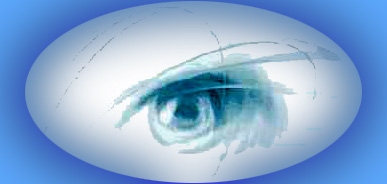 Summer School for Advanced Studies onBiometrics for Secure Authentication:Biometrics, Forensics, and Identity Science for Human-Centered ApplicationsAlghero, Italy - June, 8-12, 2020יש לצרף:קורות חיים, אישור לימודים מהמוסד האקדמי, גיליון ציונים.בנוסף, ניתן לצרף הצעת מחקר/מאמרים/פרסומים/ פטנטים או המלצת מנחה, במידה ויש.  לשאלות ובירורים ניתן לפנות למרכז לסייבר משפט ומדיניות – cyber@univ.haifa.ac.ilא. פרטים אישייםא. פרטים אישייםא. פרטים אישייםתואר: שם פרטי ושם משפחה:שם פרטי ושם משפחה:שם פרטי ושם משפחה:שם פרטי ושם משפחה:שם פרטי ושם משפחה:שם פרטי ושם משפחה:שם פרטי ושם משפחה:נקבה [  ]זכר    [  ]נקבה [  ]זכר    [  ]נקבה [  ]זכר    [  ]נקבה [  ]זכר    [  ]תאריך לידה:תאריך לידה:מספר תעודת זהות:רחוב ומספר:רחוב ומספר:רחוב ומספר:רחוב ומספר:ישוב:ישוב:ישוב:ישוב:ישוב:ישוב:מיקוד:מיקוד:מיקוד:טלפון:טלפון:סלולארי:סלולארי:סלולארי:סלולארי:סלולארי:סלולארי:סלולארי:סלולארי:דואר אלקטרוני:דואר אלקטרוני:דואר אלקטרוני:דואר אלקטרוני:דואר אלקטרוני:דואר אלקטרוני:דואר אלקטרוני:דואר אלקטרוני:דואר אלקטרוני:ב. תארים ותחומי מחקרב. תארים ותחומי מחקרב. תארים ותחומי מחקרב. תארים ותחומי מחקרב. תארים ותחומי מחקרתואר אקדמי:תואר אקדמי:תואר אקדמי:תואר אקדמי:תואר אקדמי:מוסד אקדמי:מוסד אקדמי:מוסד אקדמי:מוסד אקדמי:מוסד אקדמי:מחלקה:מחלקה:מחלקה:מחלקה:מחלקה:התמחות/תחום מחקר: פירוט ניסיון  בתחום הביומטריה (במידה ויש):פרסומים (במידה ויש):פטנטים (במידה ויש):נימוקים לבקשה:(מדוע הנך מעונין להשתתף בקורס?)האם תהיה נכון להציג בכנס מצגת ? להעמיד פוסטר? במידה וכן, פירוט התכנים:האם השתתפת בעבר בקורס זה או בקורסים דומים? במידה וכן, פרטמועד ההגשה: 9.3.20 בשעה 13:00 באימייל.